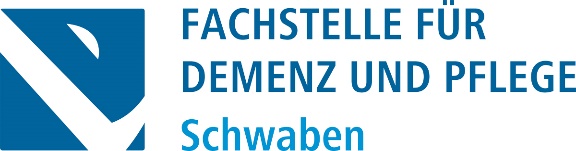 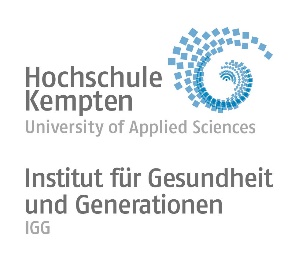 In Ergänzung zu unseren regelmäßig stattfindenden virtuellen Infoabenden „Unterstützungsmöglichkeiten bei der Pflege zu Hause“ freuen wir uns, Ihnen weitere Themen anbieten zu können.

Leistungen der Pflegeversicherung bei der Pflege zu Hause

Virtueller Informationsabend der Fachstelle für Demenz und Pflege Schwaben: 
 „Pflegeberatung – Leistungen der Pflegekasse“ 
Ein Vortrag von Markus Blach und Rudolf Kombosch 
Teamleiter Pflegekasse bei der AOK Bayern – Die GesundheitskasseWenn Menschen pflegebedürftig werden und einen Pflegegrad erhalten, haben sie Anspruch auf Leistungen der Pflegeversicherung. Doch welche sind das? Wie nimmt man diese in Anspruch? An wen kann man sich wenden?
Dieser virtuelle Vortrag gibt Ihnen einen Überblick über die verschiedenen Leistungsarten und zeigt den Weg zu diesen auf. Er richtet sich an jene, die bereits einen Pflegegrad haben und ihre Angehörigen und alle am Thema Pflege Interessierten. 
Termin: 10.05.2022 um 19 Uhr, Dauer ca. 1,5hWo: online (Zoom), den Link erhalten die Teilnehmer*innen nach Anmeldung.Anmeldung und Info: info@demenz-pflege-schwaben.de, Tel: 0831/697143-18 od. -15

Ein weiterer Infoabend wird sich im Juli dem Thema „Die Pflegebegutachtung – Der Weg zum Pflegegrad“ widmen.